Graphing Template Guide for ExcelWeekly Rate ChartLocate your rate data sheets Open your Graphing Template Excel file and click tab labeled “Rate Data”Enter student’s name in title of page, as well as box labeled “Student name”Enter student‘s target behavior in title of pageEnter target behavior in white box labeled “Enter target behavior here”Enter date ranges (example: 8/27-8/31) for baseline and/or intervention in boxes labeled “Enter date range”List dates data was collected next to appropriate session numberFill in rates under either baseline or the appropriate interventionAverages will automatically be calculated at the bottom and above each columnClick tab labeled “Rate Graph” to review graphWeekly Duration ChartLocate your duration data sheets Open your Graphing Template Excel file and click tab labeled “Duration Data”Enter student’s name in title of page, as well as box labeled “Student name”Enter student’s target behavior in title of pageEnter target behavior in white box labeled “Enter target behavior here”Enter date ranges (example: 8/27-8/31) for baseline and/or intervention in boxes labeled “Enter data range”List dates data was collected next to appropriate episode numberFill in duration in minutes under either baseline or the appropriate interventionAverages will automatically be calculated at the bottom and above each columnClick tab labeled “Duration Graph” to review graphTime SamplingLocate your time sampling data sheetsOpen your Graphing Template Excel file and click tab labeled “Time Sampling Data”Enter student’s name in title of page, as well as box labeled “Student name”Enter student’s target behavior in title of pageEnter target behavior in white box labeled “Enter target behavior here”Enter date ranges (example: 8/27-8/31) for baseline and/or intervention in boxes labeled “Enter data range”List dates data was collected next to appropriate session numberFill in number of intervals you selected “yes” and total intervals observedPercent intervals “Yes” will automatically be calculated  Baseline and Intervention averages will automatically be calculated at the bottom and above each columnClick tab labeled “Time Sampling Graph” to review graphDirect Behavior RatingLocate your direct behavior rating data sheets  Open your Graphing Template Excel file and click tab labeled “DBR Data”Enter student’s name in box labeled “Student name”Enter target behavior in white box labeled “Enter target behavior here”Enter date ranges (example: 8/27-8/31) for baseline and/or intervention in boxes labeled “Enter date range”List dates data was collected next to the appropriate session numberFill in target behavior ratings and replacement behavior ratingsColumn averages will be automatically calculated at the bottom and above each columnClick tab labeled “DBR Graph” to review graphGeneral Tips for GraphingHow to	add a line for a phase change	Click “Insert”Then “Shapes”Select the line shape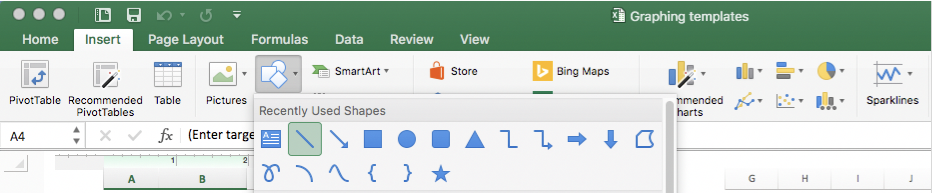 Click and drag where you would like to place the phase change line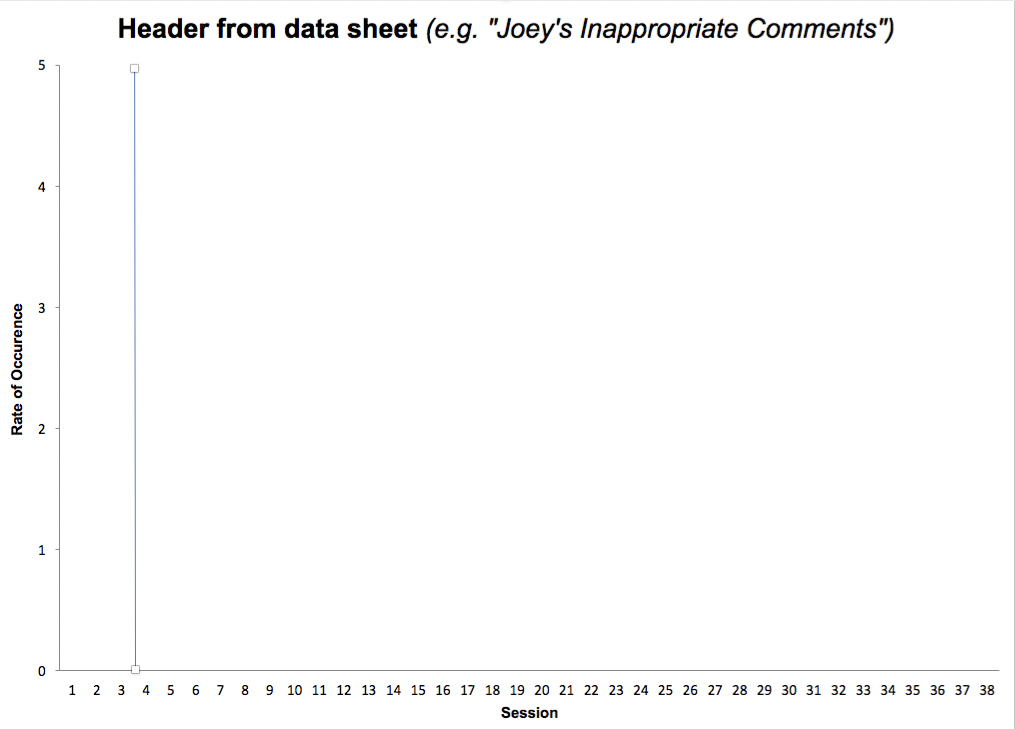 How to format a phase change line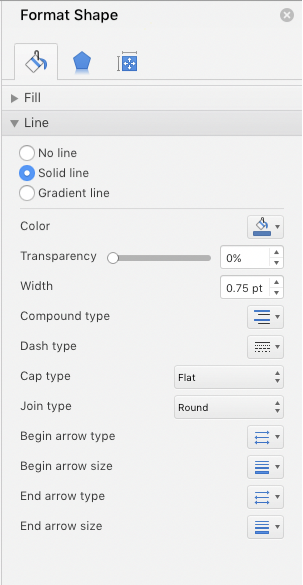 The color and width of the line can be changed by right clicking the line and selecting “format shape”Under “Line”, select “Solid line”To change the color, click the paint can and select a colorTo change the width, type in the number and press enter or use the arrowsTo change the dash type of the line, click the down arrow and select a dash type you would likeHow to format the graph axis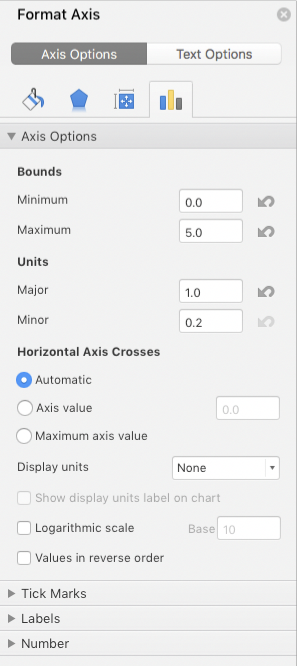 Right click the axis that needs to be formulated and select “Format axis”Use the menu to adjust units, display values, add tick marks, position labels, and format the numbersHow to add a trend lineClick “Chart Design” from the top green menuClick “Add Chart Element”Select “Trendline”, then “Linear”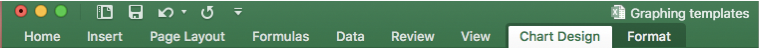 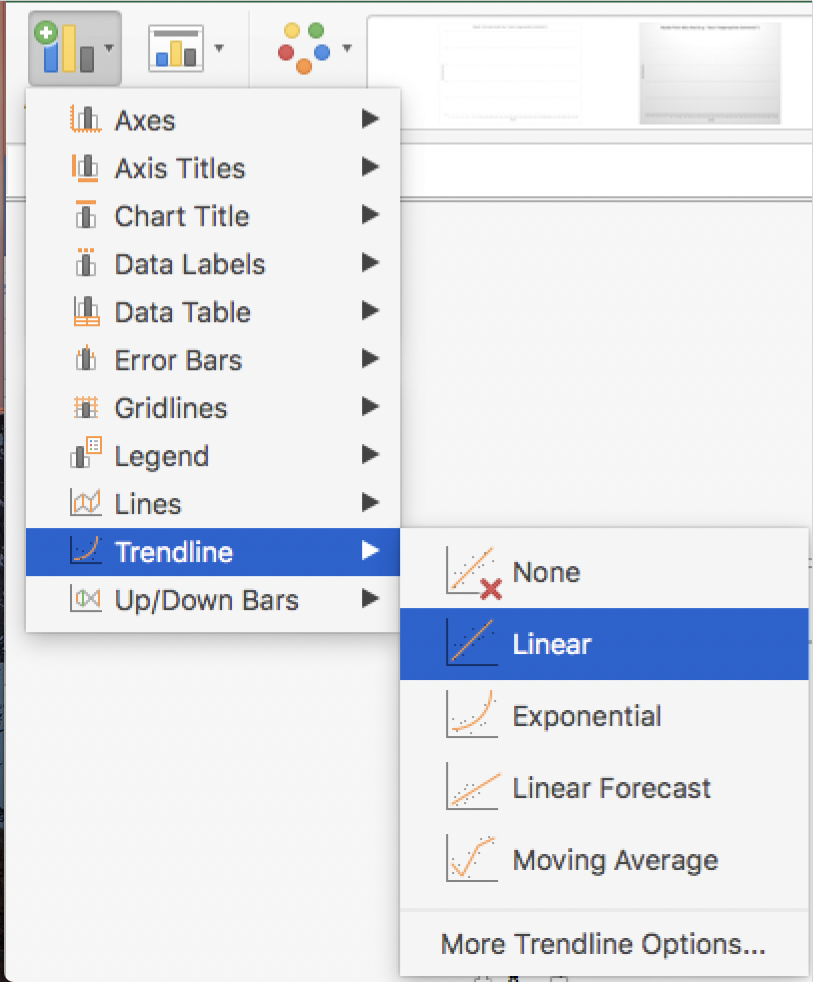 How to edit title of graph title or axis labelsClick on text boxBackspace and type preferred graph title/axis labels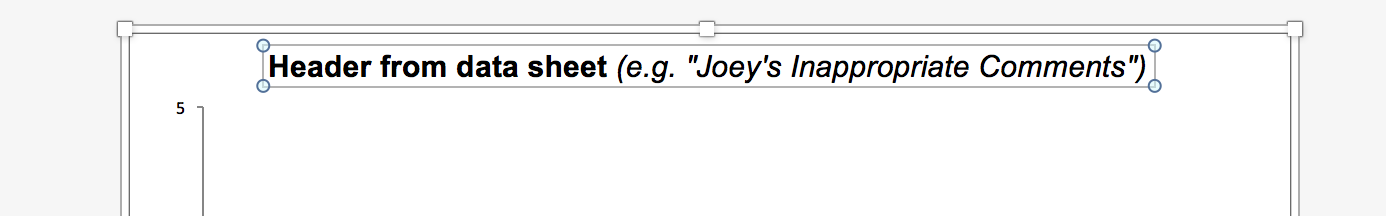 How to adjust number ranges on graphRight-click on axisSelect “Format Axis”“Axis Options” column should appear on right-hand side of documentAdjust minimum/maximum or minor/major by entering them 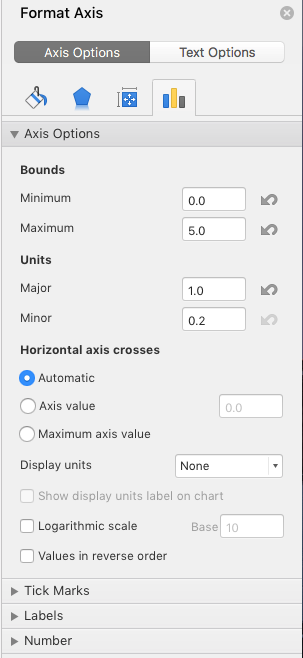 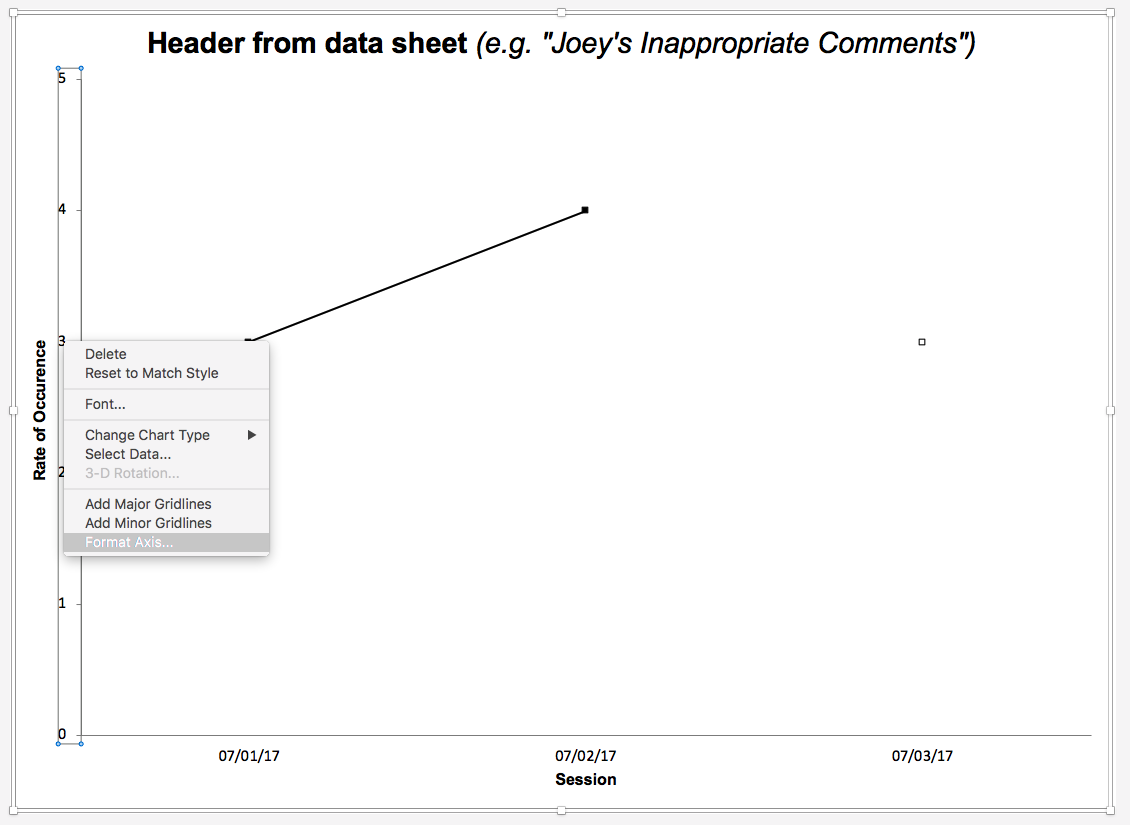 